Objednáváme u vás dle vaší nabídky set 4 1.92TB SAS SSD RI 2,5“ disků do diskového pole.  
Cena 132400 Kč bez DPH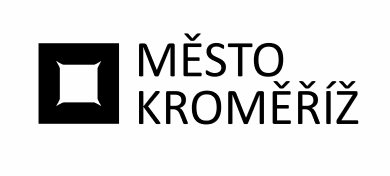 Městský úřad KroměřížMěstský úřad KroměřížMěstský úřad KroměřížMěstský úřad KroměřížMěstský úřad KroměřížMěstský úřad Kroměřížtel. +420 573 321 111Velké náměstí 115Velké náměstí 115Velké náměstí 115Velké náměstí 115Velké náměstí 115Velké náměstí 115fax +420 573 331 481767 01 Kroměříž767 01 Kroměříž767 01 Kroměříž767 01 Kroměříž767 01 Kroměříž767 01 Kroměřížwww.mesto-kromeriz.czDC4 CZ, a.s.DC4 CZ, a.s.DC4 CZ, a.s.DC4 CZ, a.s.DC4 CZ, a.s.DC4 CZ, a.s.Hulínská 2352/28dHulínská 2352/28dHulínská 2352/28dHulínská 2352/28dHulínská 2352/28dHulínská 2352/28dOdbor informačních technologiíOdbor informačních technologiíOdbor informačních technologiíOdbor informačních technologiíOdbor informačních technologiíOdbor informačních technologiíOdbor informačních technologiíOdbor informačních technologiíOdbor informačních technologií76701767017670176701KroměřížKroměřížIČ:IČ:IČ:IČ:2924268129242681DIČ:DIČ:DIČ:DIČ:CZ29242681CZ29242681Váš dopis značky///ze dneze dnevyřizujevyřizujevyřizujevyřizuje//linkalinkaV Kroměříži///0.0.00000.0.0000Xxxxxx xxxxxx.Xxxxxx xxxxxx.Xxxxxx xxxxxx.Xxxxxx xxxxxx./xxxxxxxxxxxxxxxxxx14.12.2022OBJEDNÁVKA č.OBJ/2022/2101/OITObjednatel:Město KroměřížMěsto KroměřížVelké nám. 115/1Velké nám. 115/176701 Kroměříž76701 KroměřížIČ:00287351DIČ:CZ00287351Sjednaná cena včetně DPH : do160 204,00 KčTermín dodání do:31.12.2022Xxxxxxx xxxxxVedoucí odboru ITVedoucí odboru IT